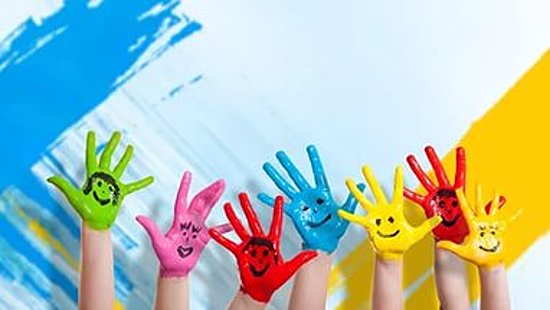 ВРЕМЯ И ДАТАМЕСТО ПРОВЕДЕНИЯМЕРОПРИЯТИЯНАЗВАНИЯ МЕРОПРИЯТИЯУсловия проведения06.07.2017г.15:00ч.Детская площадка дом №5(ИСХИ)Конкурс рисунков на асфальте «Рисуем лето»По всем вопросам обращаться по номеру тел:56-56-63; 89246057450; 89021706687, 8(952)-63-55-03013.07.201715:00чНачало шествия от главного корпуса ИрГАУ по территории Молодёжного МО(ИСХИ)День семьи, любви и верности.« Парад колясок»Участники конкурса должны оформить детское транспортное средство, используя любые технологии и дополнительные приспособления, и аксессуары, не мешающие движению детскому транспортному средству и не представляющие опасности для ребёнка и окружающихЗапись участников по тел.56-56-63; 89246057450 89021706687,20.07.2017г.15:00ч.Детская площадкадом №5(ИСХИ)Викторина о соблюдении правил движения во время каникул «Я внимательный»По всем вопросам обращаться по номеру тел:56-56-63; 89246057450; 8(952)-63-55-03026.07.2017г.15:00ч.Стадион п. Молодежный(ИСХИ)Спортивная эстафета, направленная на ЗОЖ «Кто не курит и не пьет – тот рекорды в спорте бьет»Запись участников производится до 20.07.17 по тел.56-56-63; 8(952)-63-55-03003.08.2017г.15:00ч.Детская площадка, дом №5 п. Молодежный (ИСХИ)Конкурс поделок из пластилинаПо всем вопросам обращаться по номеру тел:56-56-63; 89246057450; 8(952)-63-55-03010.08.2017г.19:00ч.Хоккейный кортп. Молодежный (ИСХИ)ДискотекаРазвлекательная программаПо всем вопросам обращаться по номеру тел:56-56-63; 89246057450; 8902170668717.08.2017г.15:00ч.Стадионп. Молодежный(ИСХИ)Игры на свежем воздухе«Час развлечений»По всем вопросам обращаться по номеру тел:56-56-63; 89246057450; 8902170668724.08.2017г.15:00ч.Универсальная спорт площадка Н.Разводная(ИСХИ)Веселая зарядкаПо всем вопросам обращаться по номеру тел:56-56-63; 89246057450; 8902170668726.08.2017г.14.30ч.Площадка возле ИрГАУ  им. А.А Ежевского (ИСХИ)Конкурсно-игровая программа «Прощай, лето!»По всем вопросам обращаться по номеру тел:56-56-63; 89246057450; 8902170668726.08.2017г.12:00ч.Аллея ИрГАУп. Молодежный (ИСХИ)Выставка детских рисунков «Я люблю тебя мой поселок»Рисунки сдавать председателю  конкурсной комиссии Глинской Елене Юрьевне до 21августа в Администрацию МО